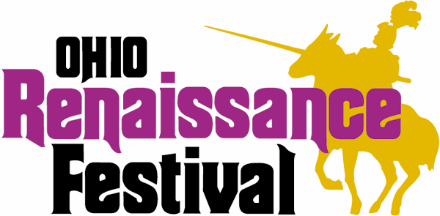 Festival Fun FactsTo date, over 3.43 million people have entered the gates to experience a full day of 16th Century fun.Nearly 400 gallons of beer and ale are enjoyed per day at the festival. That translates to over 7,500 gallons a season!Over 799,000 pounds of turkey have been consumed to date. That’s 399.5 tons of giant roasted turkey legs! Each year 5,000 pounds of steak and 15,000 skewers are used for Steak-on-a-Stake.10 to 14 tons of dirt is used each year to produce the famous mud in the Muditorium for the Mudde Show. That’s nearly 420 tons to date!Tens of thousands of artisan demonstrations have been performed in the Medieval Marketplace. Over 500 couples have married at the festival and countless others have renewed vows or proposed marriage.570 lances are used each season by jousting knights during the Tournament Jousts. Each lance is 11 feet long.A knight’s armor can weigh as much as 140 pounds.Over 75,000 collectible tankards have been sold to date.  A total of 32 different color schemes, designs, and stamps to date.The role of Queen Elizabeth has been portrayed by five different women in 32 years. The Tiki Bar’s mast is 65 feet tall. Street Cast have dedicated over 3,600 of rehearsal hours in 32 years. 